BPCA Service User Referral Form  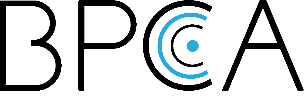 Our services: BPCA is a specialist voluntary organisation working with people with multiple disabilities.Our mission is to promote the wellbeing and independence of adults with multiple disabilities living in East London.How to make a referral?Whilst anyone can refer individuals to our day service, all new referrals must attend an informal visit, prior to referrals being made. This will allow individuals to get an understanding of the service provided, and opportunities available. This in turn will enable them to make an informed decision.Checklist for required documentation: Care Act Support PlanIf any of the above cannot be supplied, please explain why: 			 	___												___								All the necessary documentation must be received before a decision can be made; failure to provide all documentation may result in delay. Should you require any assistance with making a referral please contact us on 0208 880 7036 or info@bpcaonline.org.uk(TO BE COMPLETED BY REFERRER)BPCA Day Centre Referral formApplicant / Service User Name: _________________________________________________________D.O.B: ___________________________________Gender:            Male            FemaleDisability: _________________________________________________________________Main Carer: _______________________________________________________________Address: __________________________________________________________________               ___________________________________________________________________

___________________________________________________________________

__________________________________Postcode: ________________________Telephone: _________________________Mobile: ________________________________Name of School/College/ Centre: N/A: __________________________________________Family Contact informationPartner or Parents/ Guardian Name: ____________________________________________Address (if different): ________________________________________________________			___________________________________________________________________			___________________________________________________________________			___________________________________________________________________Telephone (home): _________________________________________________________Mobile: ________________________________Work: _____________________________Email: ________________________________Referrer Contact informationName: ____________________________________________Relationship:  ____________________________________________Address (if different): ________________________________________________________			___________________________________________________________________			___________________________________________________________________			___________________________________________________________________Telephone (home): _________________________________________________________Mobile: ________________________________Work: _____________________________Email: ________________________________Emergency contactName of the person contact: ____________________________________________________Telephone: ____________________Mobile: __________________Work: ______________Relationship: ______________________________________________________________Please indicate the level of which the applicant is able to function and their support needs in these areas (circle or highlight the following areas of functionality)Additional Information (e.g. where high level support is required for use of transport how they will be supported to attend the Day Centre?) (TO BE COMPLETED BY THE APPLICANT or WITH SUPPORT)BPCA Day Centre Referral formWhat are your main reasons for wanting to be referred to BPCA Day Centre?How have you been spending your time over the last 6 months?Please tell us which activities offered by the Day Centre that interest you and why? You can tick or highlight the ones you would be interested in.Would you be interested in Outreach provided by the day centre – please circle / highlightYes  		NoPlease ensure this referral is signed and dated by the applicant (where possible) and referrer.Referrer signature    _________________________   Date ___________Applicant signature _________________________ Date ___________Time managementIndependentLow level supportHigh level supportPersonal / Self-careIndependentLow level supportHigh level supportTravel / Use of public transportIndependentLow level supportHigh level supportAbility to plan goals / outcomes IndependentLow level supportHigh level supportSelf-MotivationHighRequires promptingLowConcentrationHighLow requires supportLowSocial skillsGoodRequires supportLow